Спешите делать добро!1. Обсудите с детьми понятия «хороший».- Проанализируйте, когда человеку хорошо?- Подберите синоним к слову «хорошо».- Как вы понимаете смысл этого слова? (Это всё хорошее, полезное, положительное.)2. Прочтите сказку  В.А. Сухомлинского «Как белочка дятла спасла»Среди зимы потеплело, пошёл дождь, а потом снова ударил мороз. Покрылись деревья льдом, обледенели деревья льдом, обледенели шишки на ёлках. Нечего есть дятлу. Сколько не стучит о лёд, до коры не достучится. Сколько ни бьёт клювом шишку, зёрнышки не вылущиваются. Сел дятел на ель и плачет. Падают горючие слёзы на снег, замерзают. Увидела Белочка из гнезда – Дятел плачет. Прыг, прыг прискакала к Дятлу._ Почему ты, Дятел, плачешь?- Нечего есть, Белочка…Жалко стало Белочке Дятла. Вынесла она из дупла большую еловую шишку. Положила между стволом и веткой. Сел Дятел возле шишки и начал молотить клювом. А Белочка сидит возле дупла и радуется. И бельчата в дупле радуются. И солнышко радуется.Вопросы для анализа- Какое у вас чувство возникло к героям сказки?- Почему радуются Белочка и бельчата?-Какое дело совершила Белка?- Могла ли героиня поступить иначе? Чем бы это обернулось?Учитель: Значит, любой из вас имеет право выбора. Вы можете сами решить, как вам поступить.3. Прочтите  рассказы.Чтобы бабочка не укололасьМаленькая Зоя гуляла в саду. Она подошла к акации. На акации острые-острые колючки. Над акацией летает яркая бабочка. Ой, как же ей не страшно летать. Налетит на колючку, чтоже тогда будет? Подошла Зоя к акации. Сломала одну колючку, вторую, третью. Мама увидела и спрашивает:- Что же ты делаешь, Зоя? Зачем колючки ломаешь?- Чтобы бабочка не укололась, - ответила Зоя.Вопросы для анализа рассказа:- Как вы оцениваете поступок Зои?- Поразмыслите, добро или зло принесла Зоя к акации? Бабочке?- Как бы вы поступили в таком случае?- Какие добрые дела может сделать человекЖук на ниточкеМайские жуки обгрызают листочки на деревьях. А личинки майских жуков обгрызают у деревьев корни. В общем, вредят, как могут. Мы этих майских жуков ловим хитрым способом. Рано утром, пока ещё прохладно, жуки не летают. Сидят на молоденьких берёзках, оцепенели. Тряхнёшь дерево – и жуки вниз посыплются, только собирай. Вот мы их и собираем в ведро, а один мальчик взял жука и привязал на ниточку. Поиграть захотел. Жук согрелся, ожил, хотел взлететь, а ниточка не пускаетКрутится жук на ниточке. Мы хохочем нам весело. Вдруг дедушка как крикнет:- Сейчас же бросьте! Нашли забаву!Мальчик, который жука привязал, даже обиделся.- Это же вредитель!- Знаю, что вредитель.- Чего же вам жалко?- Мне тебя жалко!- Меня?- Тебя. Хоть ты и не жук, а человек.- Чего же меня жалеть, если я человек?- А разве будет хороший человек кого-нибудь мучить для забавы.Даже таких вот жуков. Даже вредителей?Вопросы для анализа рассказа:- Какие чувства возникли у вас после прочтения?- Поразмышляйте о поступке мальчика.- Прокомментируйте последнюю фразу дедушки.- Какой смысл вы вкладываете в слово «зло»? (Нечто дурное, вредное.)- Какие антонимы у этого слова? (Беда, несчастье, неприятность.)Владимир Маяковский    «Что такое хорошо и что такое плохо?»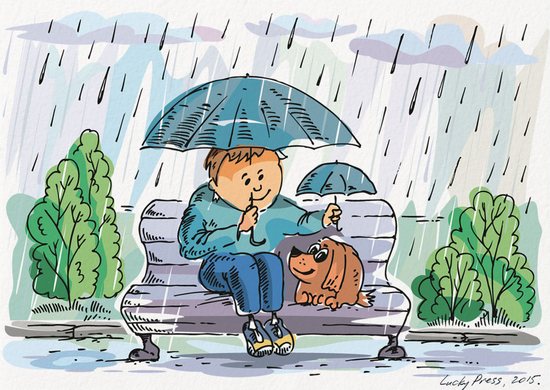 Побеседуйте с детьми «Что такое доброта?»Доброта – это то, что должно быть в каждом человеке.Доброта - это, когда ты кому-то помогаешь.Доброта придает силы, ведь только она спасает нас.Если в мире будут только добрые люди, то этот большой мир станет еще больше.Доброта – это все хорошее, что есть в человеке.Доброта - это все хорошие поступки.Не будет добра – не будет семьи, счастья, друзей.Без добра невозможно представить наш мир.В жизни капельки добра превращаются в ручейки.Послушайте песню «Если добрый ты» из мультфильма «Кот Леопольд» «В мире сказок»Но помогают нам быть вежливыми и культурными не только наши родители, учителя, но и старые добрые сказки. Ведь именно в них добро всегда побеждает зло. Называйте детям сказочных персонажей, а они  говорят добрые они или злые и почему?Баба Яга? А Карабас Барабас?Пусть назовут  добрых персонажей. А какой самый добрый сказочный герой?Правильно. Кот Леопольд. Давайте споем его песню «Если добрый ты»Дождик босиком по земле прошел,Клены по плечам хлопал…Если ясный день, это хорошо,А когда наоборот плохо.Слышишь, как звенят в небе высокоСолнечных лучей струны.Если добрый ты, то всегда легко,А когда наоборот трудно.С каждым поделись радостью своейРассыпая смех звучно…Если песни петь, с ними веселей,А когда наоборот- скучно!     Пальчиковая гимнастика. Поиграйте с детьми.Если пальчики грустят –Доброты они хотят   пальцы плотно прижимаем к ладониЕсли пальчики заплачут –Их обидел кто-то значит    трясем кистямиНаши пальцы пожалеем –Добротой своей согреем    «моем» руки, дышим на нихК себе ладошки мы прижмем      поочередно, 1 вверху, 1 внизу.Гладить ласково начнем   гладим ладонь другой ладоньюПусть обнимутся ладошки,Поиграют пусть немножко    скрестить пальцы, ладони прижать, пальцы двух рук быстро легко стучатКаждый пальчик нужно взятьИ покрепче обнимать      каждый палец зажимаем в кулачке.Прочтите с детьми русскую народную сказку «Хаврошечка»    Дидактическая игра  с мячом«Ласковое слово»    учить детей ласково, с любовью обращаться к своим родным, воспитывать любовь к своей семье.   (папа – папочка, сестра – сестричка и т.п.)Задавайте детям вопросы, а они отвечать вам должны «да-да-да» или «нет-нет-нет».Игра: «Да-да-да», «нет-нет-нет».Будем крепко мы дружить?(да-да-да)Нашей дружбой дорожить?(да-да-да)Мы научимся играть?(да-да-да)Другу будем помогать?(да-да-да)Друга нужно разозлить?(нет-нет-нет)А улыбку подарить?(да-да-да)Друга стоит обижать?(нет-нет-нет)Чай с друзьями будем пить?(да-да-да)Будем крепко мы дружить?(да-да-да)Игра «Закончи предложение»– Я обижаюсь на друга, когда… (он дерется)– Я сержусь на друга, когда…– Я радуюсь с другом, когда… (нам весело)– Я грущу, когда… (друг уезжает)– Я доволен другом…– Я радуюсь за друга, когда… (ему хорошо)– Я помогаю другу, когда… (он не может одеться)– Я люблю друга за то, … (что он мой друг)– Я забочусь о друге, когда… (он болеет)– Я доверяю другу во всемДЕТИ - ЗЕРКАЛО СВОИХ РОДИТЕЛЕЙВ деле прививания хороших манер следует начать с себя, так как именно Вы являетесь для ребёнка примером для подражания.Недаром существует пословица: «Яблоко от яблони далеко не падает». Навряд ли, у родителей, пренебрегающих правилами хорошего поведения вырастит чадо, способное вести себя по правилам этикета.Своим ежедневным примером родители воспитывают у подрастающего поколения вежливость, внимательность и заботу к окружающим. Такие повседневные примеры, как уступить место в общественном транспорте женщине или пожилому человеку; слова благодарности в любом месте, где Вам оказали услугу, будь - то магазин или дом; слова приветствия при встрече с знакомыми людьми станут ярчайшими примерами для ребёнка.Пусть в Вашей повседневной жизни всегда присутствуют такие слова, как: спасибо, благодарю; будьте добры, пожалуйста; доброе утро (доброго времени суток), спокойной ночи; здравствуйте, до свидания и т.д.Для каждого возраста приняты свои нормы этикета и отсюда следуют определённые для этого возраста задачи по привитию этикета у ребёнка.Дидактическая игра:  «Цветок доброты».Цель: продолжать учить детей говорить комплименты, вежливые слова; развивать речь ребенка, память, фантазию; воспитывать доброжелательность.Материал: игрушечная Баба-Яга, ваза, цветы.Ход игры:Предложите детям подарить Бабе-Яге цветок, говоря добрые слова. Дети берут по одному цветку, подходят к Бабе-Яге, дарят ей цветок и говорят комплименты или вежливые слова, ставят цветок в вазу. Например, «Бабушка, стань, пожалуйста, доброй!» Или: «Бабушка, я тебя люблю!» И другие.Беседа о правилах поведения, обсуждение ситуацийПИСЬМО 1. Опираясь на палочку, идет старый человек. Он останавливается, чтобы отдохнуть, и снова бредет. Мальчики начали подражать его походке: сгорбились, еле передвигают ноги, смеются.Что бы вы сказали о таких мальчиках?Ответы детей.       И добрый сказочник пишет в письме: «Нельзя смеяться над старыми людьми. К ним нужно относиться заботливо, помогать им. Старые люди прожили много-много лет и трудились для людей. Запомните это».ПИСЬМО 2. Дима жалуется. Ему хочется играть, а бабушка говорит, что нельзя играть, когда пора ложиться спать. Дима говорит: «Не хочу спать, а хочу играть», а бабушка беспокоится и снова просит Диму закончить игру.Прав ли Дима?Ответы детей.      Добрый сказочник пишет: «Нельзя спорить со старшими, нельзя на их требования и просьбы отвечать не хочу».ПИСЬМО 3. Папа, мама и Оля сели за стол обедать. На столе лежат два апельсина. Оля взяла их и стала катать по столу. ««Нельзя играть за столом, когда собрались обедать», - сказал папа. - Положи апельсины на тарелку». Оля капризным голосом ответила: «Я сама их съем».Что бы вы сказали о поступке Оли?Ответы детей.        Добрый сказочник пишет: «Нельзя играть, когда приготовились к обеду. Нельзя требовать, чтобы одному отдали все, надо поделить апельсины на всех».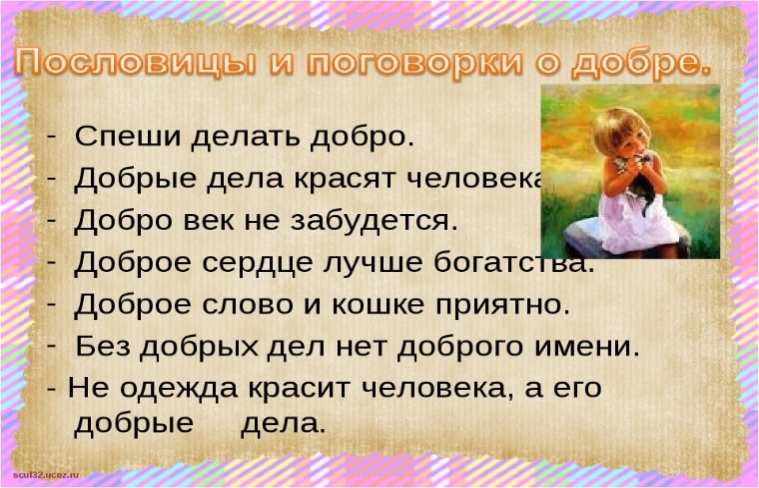 .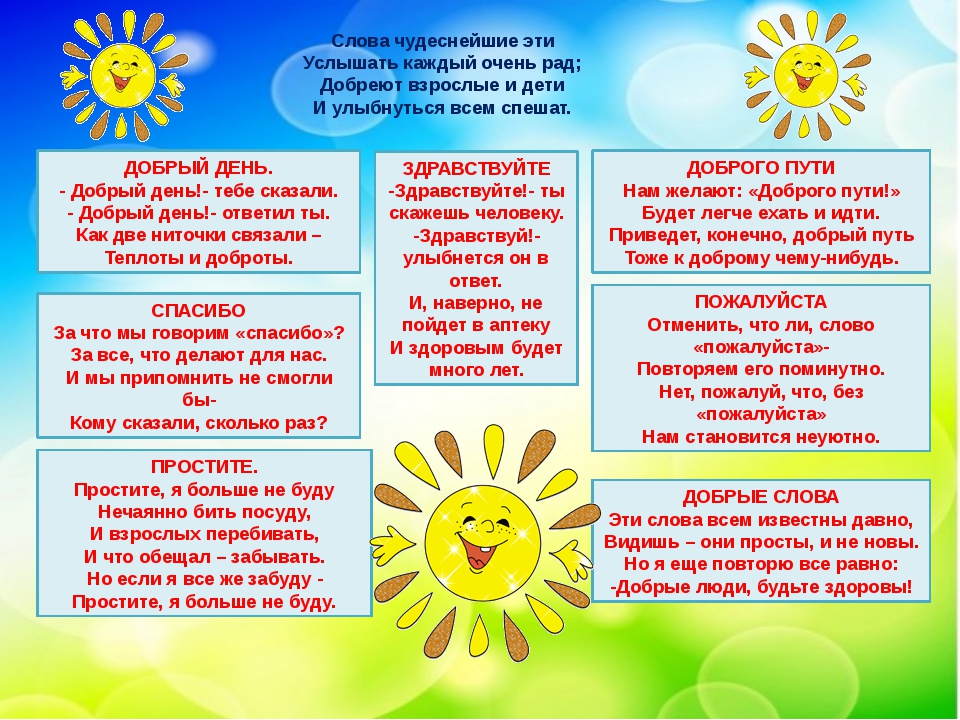 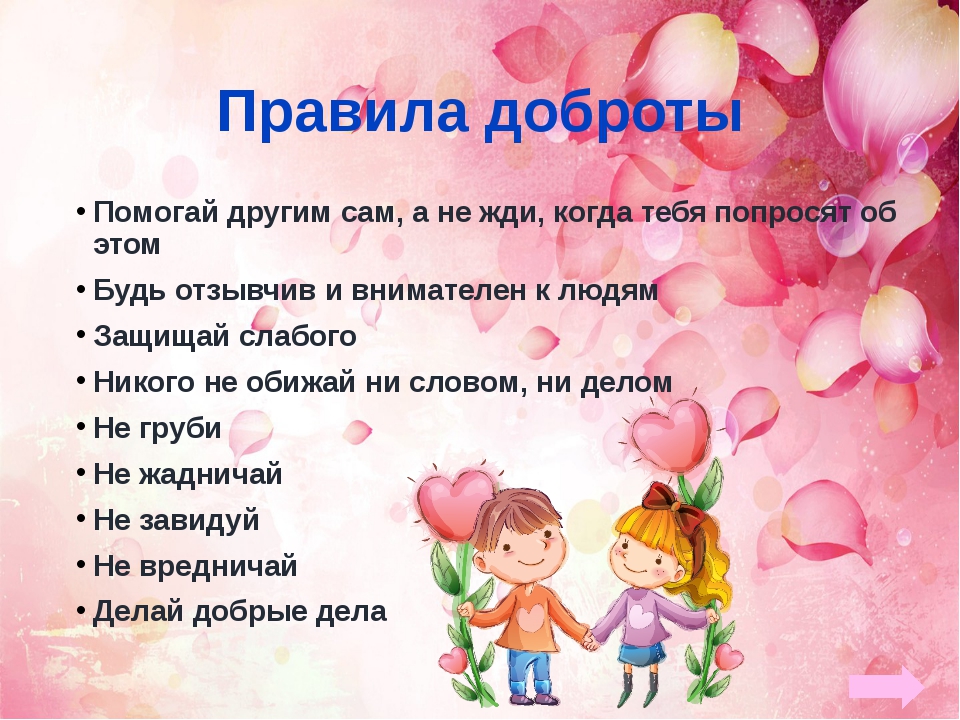 Потанцуйте с детьми под музыку: «Доброта» Барбарики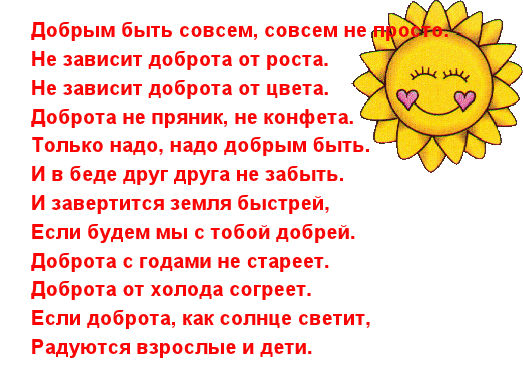 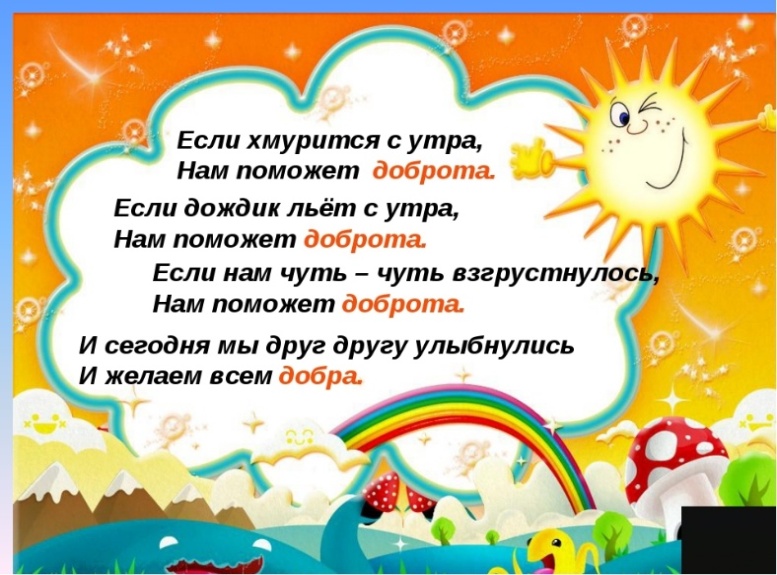 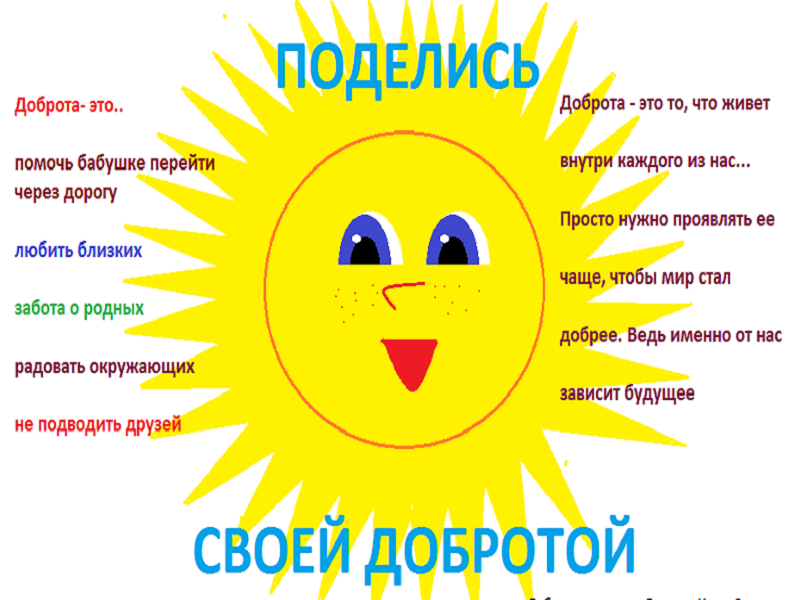 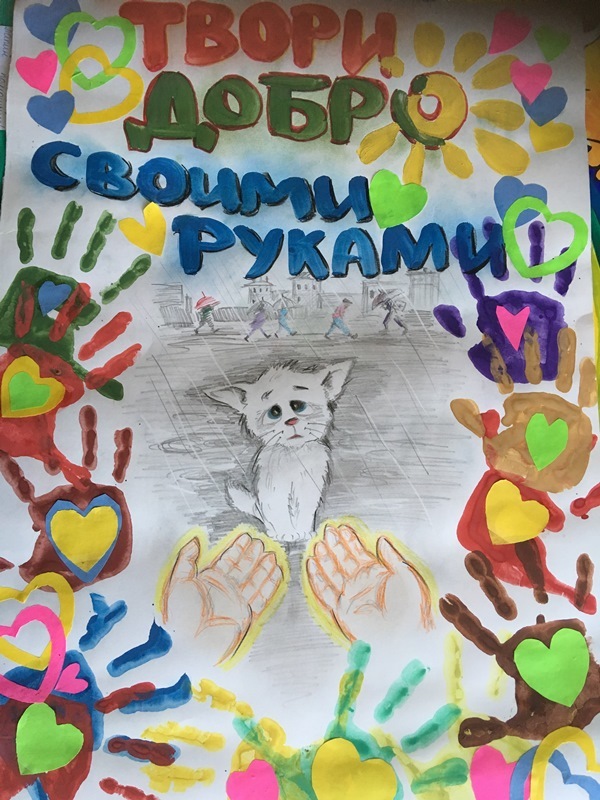 Нарисуйте с детьми плакат- картинку «Добрые поступки»Сделайте с детьми подарок для близких людей или его другу, подруге.Раскрасьте или нарисуйте добрых сказочных героев.